
April 2022 (week 3)Management VersionThe theme for the second quarter is Efficient Systems. During April, we focus on Lead Management & Generation. This week’s 15-minute learning sprint will inspire agents with five unusual lead generation tips that top agents leverage.AGENDAWelcome (5 minutes)Introduction of new agents and staff Good news General & community service announcementsCompany Updates (5 minutes)New company listings and buyer needs Company Initiatives (company-specific updates or topics you deem appropriate)“Parking Lot” items from previous meetings Marketing Updates (5 minutes)Company marketing initiativesCompany community service projects and eventsAgent marketing opportunities that complement company/brand marketingEducation Opportunities (5 minutes)Lunch & Learn Workshop – May:  How to Prepare for and Win a Listing PresentationOther real estate classes, events, conferences, etc.Practical Learning: 5 Dynamite Lead Gen Tips (15-20 minutes)There is a brief brainstorming activity at the end of the video. Identify local events that would be good for networking. Festivals, arts & crafts shows, community parades, sporting events (5K runs, triathlons)?The Instructional video is embedded into the PowerPoint presentation and will automatically play when you click that slide.Real Estate Trends/Updates (5 minutes)Market ReportsProduction Updates, Listings, Under Contracts, Closings (various ways to share) Previous month vs. the same period last yearYear To Date (YTD) Year Over Year (YOY)Company Data – this information is beneficial to newer agentsAverage DOM from List to Under ContractAverage DOM from Under Contract to CloseAverage / Median List PriceAverage / Median Sales PriceCompany’s List Price to Sales Price RatioOld Business Updates and/or follow-up to the previous meetingParking Lot items from previous meetingsNew Business: “Parking Lot” items from this meeting if time permits. Otherwise, add to next month’s agenda.Next MeetingFUN FACT: A Clever Way to Say ThanksAdjournROOM SETUPDry erase board or flip chart and markersLabel an area “Parking Lot.” When an agent brings up a question that needs more thought and time to respond to, add this item to the “Parking Lot.” Discuss this item at the end of the meeting if time permits or at the next appropriate meeting.Projector/TV/Audio for PowerPoint presentationPlay upbeat music 15 minutes before the start of the meeting.HANDOUTSAgent Agenda (can be distributed electronically to eliminate paper waste)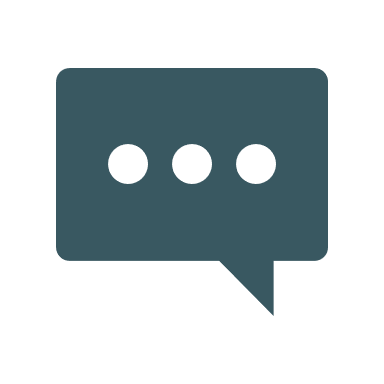 Start your meeting off on a positive note.Ask agents to share their good news. These quick updates can be personal or professional.Agent recognition: publicly acknowledge milestones such as a work anniversary, birthday, first listing, first under contract, first closing, production milestone, etc.          Be sure to give equal “shine time” to all agents.Share the workshop date, time, and location. Special instructions (i.e., lunch provided or bring a sack lunch)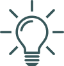 BEST PRACTICE: The more engaged an agent is in the meeting, the more valuable the meeting becomes. Watch for opportunities to ask agents to share their knowledge with others. Agents like to be recognized for their strengths.For agents who have decided to specialize in a real estate niche, ask them how they chose the niche.Ask agents if anyone is planning or has done a Pop-By. What feedback did they receive?BEST PRACTICE: Use this time to show your agents you are listening AND taking action.Share the meeting date, time, and location. Next week, the 15-minute learning sprint will take the form of a mini-mastermind. Agents will identify information a buyer or seller would find helpful.After the session, agents should create a customized one-page marketing piece that includes the information and their contact information.Suggest ways to leverage this document.Takeaway at an Open House Posting a teaser about the paper on social media, encouraging people to pm the agent if they’d like a free copy of the information. End your meeting on a positive note. Suggest a simple action item that gets agents thinking creatively about growing their business.Create a memorable thank you gift to let someone know their client referral was appreciated.Using a small box, fill partway with filler (see example in PowerPoint). Place a thank you note (i.e., Thanks a LOTTO for the awesome referral) in which you can insert a lottery ticket and your business card. Hand deliver to the recipient to make the gift even more special.The goal of this contact is to show the agent’s appreciation for a referral and remind the recipient the agent is in real estate.Any other ideas?